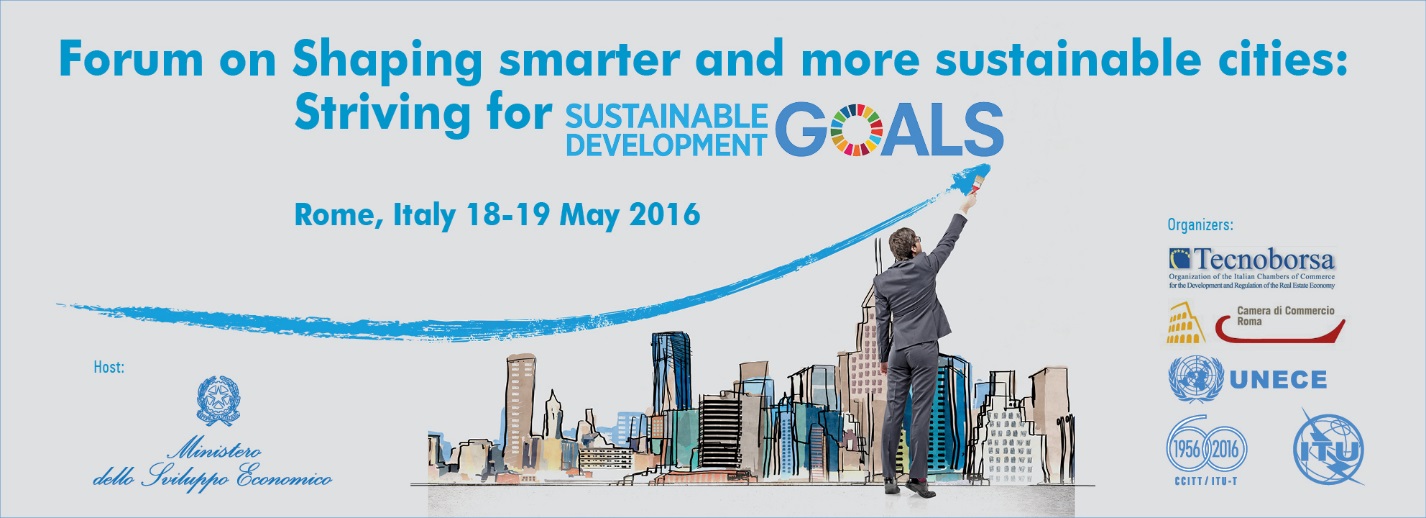 Practical informationForum on
“Shaping smarter and more sustainable cities: striving for sustainable development goals”
Rome, Italy18-19 May 2016CONFERENCE VENUEThe meeting will take place at the Camera di Commercio di Roma – Temple of Hadrian HallThe address is as follow:Temple of Hadrian HallCamera di Commercio di Roma – Sala del Tempio di AdrianoPiazza di Pietra00186 RomeItalyHOTEL ACCOMMODATIONList of recommended hotels: Grand Hotel de la Minerve
www.grandhoteldelaminerve.com Albergo del Senatohttps://albergodelsenatorome.reserve-online.net/Albergo Cesàrihttp://www.albergocesari.it/en/  Colonna Palace Hotelwww.itihotels.it/ita/colonna_palace_hotel/home.htm Hotel Nazionale a Montecitoriowww.hotelnazionale.it/ Participants are responsible for meeting the cost of their accommodation.Participants will be responsible for making their own transfers arrangements from their respective hotels to the meeting venue if staying in hotels outside of the list of recommended hotels. VISACitizens from non-EU countries should possess a valid passport to enter Italy. The passport should be valid for at least three months after arrival date in Italy. Citizens from EU and Schengen countries are required to present a valid Passport or Identification Card.There may be visa requirements for citizens of some countries to enter Italy. Where this is the case, visa applications can be made at any Italian Embassy or Consular Office in your country. Upon request, Tecnoborsa will provide participants, who are officially registered in the conference, with an invitation letter in order to facilitate the processing of their visa applications. Applicants should address such requests, together with a scanned copy of their passport (pages with photo, date of issue and expiry date) as well as their occupation/position within their company, to Tecnoborsa.REGISTRATIONAll participants are required to register prior to attending this Forum. Participants are encouraged to complete and submit an online registration which can be accessed from the link below:http://www.itu.int/online/regsys/ITU-T/misc/edrs.registration.form?_eventid=3000858 Kindly refer to the instructions on the website to complete the registration.AIR TRAVELRome has two airports:Leonardo da Vinci International Airport (Fiumicino)Address: Via dell' Aeroporto di Fiumicino, 320, 00054 Fiumicino RM, ItalyRome Ciampino AirportAddress: Via Appia Nuova, 1651, 00040 Ciampino RM, ItalyLANGUAGEItalian is the official language in Italy, but English is widely understood in major hotels, restaurants, banks and businesses.The conference will be held in English, Italian and Russian with simultaneous interpretation.CLIMATEThe climate of Italy is mainly temperate.Rome enjoys a Mediterranean climate. Spring and autumn are mild to warm; generally the summer ‘season lasts about 6 months, from May to October.LOCAL TIMERome / CETCURRENCY, BANKS AND CREDIT CARDSThe official currency accepted in Italy is EURO. Major foreign currencies may be exchanged to EURO at hotels and foreign exchange banks. Official banking hours can vary slightly, but in general are from 8:30 a.m. to 1:30 p.m., and an hour and a half in the afternoon between 2:30 and 4:40. Banks are generally closed on weekends and holidays. Cash can be easily withdrawn 24/7 from the numerous ATMs spread in the city.Most hotels, restaurants, car rental agencies, department stores and shops accept major credit cards (American Express, Diners Club, MasterCard, VISA). Usually there is a sticker at the entrance indicating which cards are accepted.ELECTRICITYThe standard supply is 220 volts, 50 Hz. Please bring the correct adapter for your equipment. ABOUT ITALYThe Italian Republic is a country located in south-central Europe. The territory of Italy covers some 301,338 km2 (116,347 sq mi) and is influenced by a temperate seasonal climate. With 60.4 million inhabitants, it is the sixth most populous country in Europe, and the twenty-third most populous in the world.Italy's capital, Rome, was for centuries the political centre of Western civilization as the capital of the Roman Empire. After its decline, Italy endured numerous invasions by foreign people, from Germanic tribes to Huns. Centuries later, Italy became the birthplace of the Renaissance.Through much of its post-Roman history, Italy was fragmented into numerous kingdoms and city-states but was unified in 1861, following a tumultuous period in history known as "Il Risorgimento".Modern Italy is a Democratic Republic. Nowadays, Italy plays a prominent role in European and global, cultural, diplomatic and military affairs.ABOUT ROMERome, “Caput mundi”, is the capital of Italy with over 2.7 million residents in 1,285.3 km2 (496.3 sq mi). Rome's metropolitan area is the second largest in Italy (after Milan), with some 3.7 million residents. The city is located in the central-western portion of the Italian Peninsula, on the Tiber River within the Lazio region of Italy.AltitudeRome is located about at 14m / 49ft above sea level. TransportationPublic Transportation in Rome consists of: buses, trams, metros and night buses.More information is available on the following website: http://www.atac.roma.it/To call for a taxi within Rome: 06 3570, 06 4994, 06 6645, 06 551, or 06 8822.Health CarePharmacy and good medical facilities are largely available in Rome. Emergency medical services: 118Useful Emergency NumbersPolice: 113Carabinieri: 112Fire Brigade: 115Traffic Wardens: 0039 06 67691Guardia di Finanza: 117Police Headquarters: 0039 06 4686HOST COUNTRY CONTACT:Tecnoborsa Viale delle Terme di Caracalla, 69/71 - 00153 Roma, ItalyMs. Lucilla ScelbaEmail : l.scelba@tecnoborsa.comD. Line: +39 06 57300710	Fax: + 06-5730183 2_____________